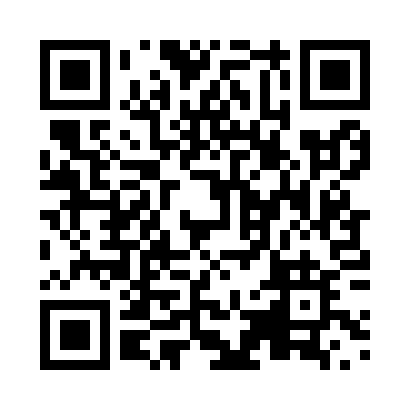 Prayer times for Stove Creek, Saskatchewan, CanadaMon 1 Jul 2024 - Wed 31 Jul 2024High Latitude Method: Angle Based RulePrayer Calculation Method: Islamic Society of North AmericaAsar Calculation Method: HanafiPrayer times provided by https://www.salahtimes.comDateDayFajrSunriseDhuhrAsrMaghribIsha1Mon2:464:3612:576:349:1611:062Tue2:474:3712:576:349:1611:063Wed2:474:3812:576:349:1611:064Thu2:484:3912:576:349:1511:065Fri2:484:4012:576:349:1411:066Sat2:494:4112:576:339:1411:067Sun2:504:4212:586:339:1311:058Mon2:504:4312:586:339:1211:059Tue2:514:4412:586:329:1211:0510Wed2:514:4512:586:329:1111:0411Thu2:524:4612:586:329:1011:0412Fri2:534:4712:586:319:0911:0413Sat2:534:4812:586:319:0811:0314Sun2:544:4912:596:309:0711:0315Mon2:544:5112:596:309:0611:0216Tue2:554:5212:596:299:0511:0217Wed2:564:5312:596:299:0411:0118Thu2:564:5412:596:289:0311:0119Fri2:574:5612:596:279:0111:0020Sat2:584:5712:596:279:0010:5921Sun2:594:5812:596:268:5910:5922Mon2:595:0012:596:258:5810:5823Tue3:005:0112:596:248:5610:5724Wed3:015:0312:596:248:5510:5725Thu3:015:0412:596:238:5310:5626Fri3:025:0612:596:228:5210:5527Sat3:035:0712:596:218:5010:5428Sun3:045:0912:596:208:4910:5429Mon3:045:1012:596:198:4710:5330Tue3:055:1212:596:188:4510:5231Wed3:065:1312:596:178:4410:51